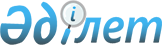 О таможенном оформлении автотранспортных средств
					
			Утративший силу
			
			
		
					Приказ Председателя Агентства таможенного контроля Республики Казахстан от 22 апреля 2004 года N 192. Зарегистрирован в Министерстве юстиции Республики Казахстан 29 апреля 2004 года N 2830. Утратил силу приказом Министра финансов Республики Казахстан от 21 сентября 2010 года N 474

     Сноска. Утратил силу приказом Министра финансов РК от 21.09.2010 N 474.     В соответствии со статьей 373 Таможенного кодекса Республики Казахстан, в целях усиления контроля таможенной стоимости и повышения эффективности контроля за импортируемыми транспортными средствами ПРИКАЗЫВАЮ: см.K100296

     1. Централизовать таможенное оформление транспортных средств, классифицируемых в товарной позиции 8703 согласно Товарной номенклатуры внешнеэкономической деятельности, перемещаемых через таможенную границу Республики Казахстан, в территориальных подразделениях уполномоченного органа по вопросам таможенного дела по областям, городам Астана и Алматы, таможнях "Семей" и "Улытау". <*> 

     Сноска. Пункт 1 с изменениями - приказом Председателя Агентства таможенного контроля Республики Казахстан от 3 июня 2004 года N 253 ; приказом Председателя Комитета таможенного контроля Министерства финансов РК от 14 апреля 2005 года N 139 . 

     2. (Пункт исключен - от 14 апреля 2005 года N 139 ). 

     2-1. Департаменту таможенного контроля по Алматинской области  обеспечить таможенное оформление транспортных средств на таможенном посту "Талдыкорган" для участников внешнеэкономической деятельности, зарегистрированных в зоне деятельности таможенного поста "Талдыкорган". <*> 

     Сноска. Приказ дополнен новым пунктом 2-1 - приказом Председателя Агентства таможенного контроля Республики Казахстан от 3 июня 2004 года N 253 . 

     3. Управлению правового обеспечения Комитета таможенного контроля Министерства финансов Республики Казахстан (Ансарова И.Ы.) обеспечить государственную регистрацию настоящего приказа в Министерстве юстиции Республики Казахстан. <*> 

     Сноска. В пункт 3 внесены изменения - приказом Председателя Комитета таможенного контроля Министерства финансов РК от 14 апреля 2005 года N 139 . 

     4. Пресс-службе Комитета таможенного контроля Министерства финансов Республики Казахстан обеспечить опубликование настоящего приказа в средствах массовой информации. <*> 

     Сноска. В пункт 4 внесены изменения - приказом Председателя Комитета таможенного контроля Министерства финансов РК от 14 апреля 2005 года N 139 . 

     5. Начальникам Департаментов таможенного контроля по областям, городам Астана и Алматы обеспечить исполнение настоящего приказа. 

     6. Контроль за исполнением приказа возложить на Заместителя Председателя Комитета таможенного контроля Министерства финансов Республики Казахстан Абдишева Б.Т. <*> 

     Сноска. В пункт 6 внесены изменения - приказом Председателя Комитета таможенного контроля Министерства финансов РК от 14 апреля 2005 года N 139 . 

     7. Настоящий приказ вступает в силу со дня государственной регистрации в Министерстве юстиции Республики Казахстан.       Председатель 
					© 2012. РГП на ПХВ «Институт законодательства и правовой информации Республики Казахстан» Министерства юстиции Республики Казахстан
				